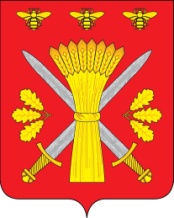 РОССИЙСКАЯ ФЕДЕРАЦИЯОРЛОВСКАЯ ОБЛАСТЬ__________АДМИНИСТРАЦИЯ ТРОСНЯНСКОГО РАЙОНА_________РАСПОРЯЖЕНИЕ04 сентября 2019 года                                                                 № 196-рО назначении публичных слушаний попроектам внесения изменений в Генеральный плани Правила землепользования и застройки Троснянского сельского поселения Троснянскогорайона Орловской области в части отображения проектируемых сетей водоснабжения населенных пунктов Саковнинки - Сомово - КозловкаРассмотрев проекты внесения изменений в Генеральный план и Правила землепользования и застройки Троснянского сельского поселения Троснянского района Орловской области, руководствуясь статьями 24 – 25, 31 – 33 Градостроительного кодекса Российской Федерации, Федеральным законом от 06.10.2003 № 131-ФЗ «Об общих принципах организации местного самоуправления в Российской Федерации», Законом Орловской области от 10.11.2014 № 1686-ОЗ «О перераспределении полномочий между органами местного самоуправления муниципальных образований Орловской области и органами государственной власти Орловской области, решением Троснянского районного Совета народных депутатов от 21.08.2018 № 137 «Об утверждении Положений о порядке организации и проведения общественных обсуждений или публичных слушаний по вопросам, регулирующим градостроительную деятельность на территории сельских поселений Троснянского района Орловской области»:1. Назначить публичные слушания по проектам внесения изменений в Генеральный план и Правил землепользования и застройки Троснянского сельского поселения Троснянского района Орловской области в части отображения проектируемых сетей водоснабжения в д. Сомово, д. Саковнинки, д. Козловка Троснянского сельского поселения Троснянского района Орловской области, а также границ зоны с особыми условиями использования территории.2. Определить датой проведения публичных слушаний 26 ноября 2019 года в 15 часов 00 минут в актовом зале в здании администрации Троснянского района по адресу: Орловская область, Троснянский район, с. Тросна, ул. Ленина, д. 4.3. Заинтересованные лица могут ознакомиться с проектами и представить свои предложения и замечания в комиссию по землепользованию и застройке Троснянского района в рабочие дни с 9.00 до 17.00 по адресу: Орловская область, Троснянский район, с. Тросна, ул. Ленина, д. 4, кабинет отдела архитектуры, строительства и ЖКХ.4. Возложить ответственность за подготовку и проведение публичных слушаний на Комиссию по землепользованию и застройке Троснянского района. 5. Настоящее распоряжение опубликовать в газете "Сельские зори" и разместить на официальном сайте администрации Троснянского района.Глава района                                                                            А. И. Насонов